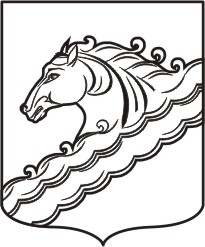 СОВЕТ РЯЗАНСКОГО СЕЛЬСКОГО ПОСЕЛЕНИЯБЕЛОРЕЧЕНСКОГО РАЙОНА8 СЕССИЯ 4 СОЗЫВАРЕШЕНИЕ20 декабря 2019 г.                                                                                           № 22станица РязанскаяКраснодарского краяО бюджете Рязанского сельского поселения Белореченского района на 2020 год В соответствии со статьями 154,169,184 Бюджетного Кодекса Российской Федерации от 31 июля 1998 года № 145-ФЗ, статьями 15 и 35 Федерального Закона от 6 октября 2003 года № 131-ФЗ «Об общих принципах организации местного самоуправления в Российской Федерации, Законом Краснодарского края «О краевом бюджете на 2020 год и на плановый период 2021 и 2022 годов», Законом Краснодарского края от 7 июня 2004 года № 717-КЗ «О местном самоуправлении в Краснодарском крае», руководствуясь статьей статьей 26 Устава Рязанского сельского поселения Белореченского района, Совет Рязанского сельского поселения Белореченского района Р Е Ш И Л:1. Утвердить основные характеристики бюджета Рязанского сельского поселения Белореченского района на 2020 год:1) общий объем доходов в сумме 26 410 400,00 рублей;2) общий объем расходов в 26 410 400,00 рублей;3) верхний предел муниципального внутреннего долга Рязанского сельского поселения Белореченского района на 1 января 2021 года в сумме 0,00 рублей, в том числе верхний предел долга по муниципальным гарантиям муниципального образования Белореченский район в сумме 0,00 рублей;4) дефицит (профицит) бюджета в сумме 0,00 рублей.2. Утвердить перечень главных администраторов доходов бюджета Рязанского сельского поселения Белореченского района и закрепляемые за ними виды (подвиды) доходов бюджета Рязанского сельского поселения Белореченского района и перечень главных администраторов источников финансирования дефицита бюджета Рязанского сельского поселения Белореченского района согласно приложению 1 к настоящему решению.3. Утвердить объем поступлений доходов в бюджет Рязанского сельского поселения Белореченского района по кодам видов (подвидов) доходов на 2020 год в суммах согласно приложению 2 к настоящему решению.4. Утвердить в составе доходов бюджета Рязанского сельского поселения Белореченского района безвозмездные поступления из краевого бюджета в 2020 году согласно приложению HYPERLINK "consultantplus://offline/ref=959A9ECFC9EB69AD12EFA42F1846B85F74F234856A9D90FD9ABBB92B063DA5B1BF180CC0E84F0620EBCAE9lDpDF"3 к настоящему решению.      5. Установить, что добровольные взносы и пожертвования, поступившие в бюджет Рязанского сельского поселения Белореченского района, направляются в установленном порядке на увеличение расходов бюджета соответственно целям их предоставления. В случае если цель добровольных взносов и пожертвований, поступивших в бюджет, не определена, указанные средства направляются на финансовое обеспечение расходов бюджета Рязанского сельского поселения Белореченского района в соответствии с настоящим решением.6. Утвердить распределение бюджетных ассигнований по разделам и подразделам классификации расходов бюджетов на 2020 год согласно приложению 4HYPERLINK "consultantplus://offline/ref=959A9ECFC9EB69AD12EFA42F1846B85F74F234856A9D90FD9ABBB92B063DA5B1BF180CC0E84F0620EBCEE1lDpDF" к настоящему решению.7. Утвердить распределение бюджетных ассигнований по целевым статьям (муниципальным программам Рязанского сельского поселения Белореченского района и непрограммным направлениям деятельности), группам видов расходов классификации расходов бюджетов на 2020 год согласно приложению HYPERLINK "consultantplus://offline/ref=959A9ECFC9EB69AD12EFA42F1846B85F74F234856A9D90FD9ABBB92B063DA5B1BF180CC0E84F0620E8CBE1lDp9F"555ппппп5 к настоящему решению.8. Утвердить ведомственную структуру расходов бюджета Рязанского сельского поселения Белореченского района на 2020 год согласно приложению HYPERLINK "consultantplus://offline/ref=959A9ECFC9EB69AD12EFA42F1846B85F74F234856A9D90FD9ABBB92B063DA5B1BF180CC0E84F0621EECBE8lDp5F"6 к настоящему решению.9. Утвердить в составе ведомственной структуры расходов бюджета Рязанского сельского поселения Белореченского района на 2020 год перечень главных распорядителей средств бюджета Рязанского сельского поселения Белореченского района, перечень разделов, подразделов, целевых статей (муниципальных программ Рязанского сельского поселения Белореченского района и непрограммных направлений деятельности), групп видов расходов бюджета.10. Утвердить в составе ведомственной структуры расходов бюджета Рязанского сельского поселения Белореченского района на 2020 год:1) общий объем бюджетных ассигнований, направляемых на исполнение публичных нормативных обязательств, в сумме 342 000,00 рублей;2) резервный фонд администрации Рязанского сельского поселения Белореченского района в сумме 10 000,00 рублей.11. Утвердить источники внутреннего финансирования дефицита бюджета, перечень статей источников финансирования дефицитов бюджета Рязанского сельского поселения Белореченского района на 2020 год согласно приложению 7HYPERLINK "consultantplus://offline/ref=959A9ECFC9EB69AD12EFA42F1846B85F74F234856A9D90FD9ABBB92B063DA5B1BF180CC0E84F0629EAC0E5lDp4F" к настоящему решению.12. Утвердить распределение бюджетных ассигнований на осуществление бюджетных инвестиций в форме капитальных вложений в объекты муниципальной собственности Рязанского сельского поселения Белореченского района и предоставление муниципальным бюджетным учреждениям Рязанского сельского поселения Белореченского района субсидий на осуществление капитальных вложений в объекты муниципальной собственности Рязанского сельского поселения Белореченского района, софинансирование капитальных вложений в которые осуществляется за счет межбюджетных субсидий из краевого бюджета, по объектам в 2020 году согласно приложению 8 к настоящему решению.13. Принять к сведению, что не использованные по состоянию на 1 января 2020 года остатки иных межбюджетных трансфертов, предоставленных из бюджета Рязанского сельского поселения Белореченского района в бюджет муниципального образования Белореченский район в соответствии с заключенными соглашениями, подлежат возврату в бюджет Рязанского сельского поселения Белореченского района в сроки и в порядке, которые установлены администрацией поселения.14. Остатки средств местного бюджета на начало текущего финансового года, в объеме, определяемом правовым актом представительного органа муниципального образования, сложившиеся на начало текущего финансового года направляются на:1) покрытие временных кассовых разрывов, возникших в ходе исполнения местного бюджета в текущем финансовом году, в объеме, необходимом для их покрытия;2) оплату заключенных от имени муниципального образования Рязанское сельское поселение Белореченского района муниципальных контрактов на поставку товаров, выполнение работ, оказание услуг, подлежащих в соответствии с условиями этих муниципальных контрактов оплате в отчетном финансовом году, в объеме, не превышающем суммы остатка неиспользованных бюджетных ассигнований на указанные цели, в случае осуществления заказчиком приемки поставленного товара, выполненной работы (ее результатов), оказанной услуги, а также отдельных этапов поставки товара, выполнения работы, указания услуги указанных муниципальных контрактов в установленном законодательством порядке в отчетном финансовом году.15. Утвердить объем бюджетных ассигнований дорожного фонда Рязанского сельского поселения Белореченского района на 2020 год в сумме3 672 300,00 рублей. 16. Установить, что предоставление субсидий лицам (за исключением субсидий муниципальным учреждениям, а также субсидий, указанных в пунктах 6-8 статьи 78 Бюджетного кодекса Российской Федерации) индивидуальным предпринимателям, а также физическим лицам – производителям товаров, работ, услуг осуществляется в случаях оказания муниципальной поддержки субъектам малого и среднего предпринимательства в порядке, предусмотренном принимаемыми в соответствии с настоящим решением муниципальными правовыми актами администрации Рязанского сельского поселения Белореченского района.Предоставление субсидий юридическим лицам (за исключением субсидий муниципальным учреждениям), индивидуальным предпринимателям, а также физическим лицам – производителям товаров, работ, услуг осуществляется в случаях: 1) оказания муниципальной поддержки субъектам малого и среднего предпринимательства;2) оказания мер социальной поддержки отдельным категориям граждан.17. Увеличить размеры денежного вознаграждения лиц, замещающих муниципальные должности Рязанского сельского поселения Белореченского района, а также размеры месячных окладов муниципальных служащих в соответствии с замещаемыми ими должностями муниципальной службы и размеры месячных окладов муниципальных служащих в соответствии с присвоенными им классными чинами муниципальной службы с 1 января 2020 года на 3,8 процентов. Установить, что администрация Рязанского сельского поселения Белореченского района не вправе принимать решения, приводящие к увеличению в 2020 году штатной численности муниципальных служащих, за исключением случаев принятия решений о наделении органов местного самоуправления дополнительными функциями в пределах установленной в соответствии с законодательством компетенции, требующими увеличения штатной численности, а также ликвидации подведомственных органам местного самоуправления муниципальных учреждений.18. Предусмотреть бюджетные ассигнования в целях повышения заработной платы (должностных окладов) работников муниципальных учреждений Рязанского сельского поселения Белореченского района с 1 января 2020 года на 3,8 процентов.19. Утвердить программу муниципальных внутренних заимствований Рязанского сельского поселения Белореченского района на 2020 год согласно приложению 9 к настоящему решению.20. Утвердить программу муниципальных гарантий Рязанского сельского поселения Белореченского района в валюте Российской Федерации на 2020 год согласно приложению 10 к настоящему решению.21. Утвердить в составе расходов на обслуживание муниципального долга Рязанского сельского поселения Белореченского района в 2020 году – 0,00 рублей.     22. Установить, что в 2020 году получатели средств бюджета Рязанского сельского поселения Белореченского района вправе предусматривать в заключаемых ими муниципальных контрактах (договорах) на поставку товаров, выполнение работ, оказание услуг (далее – договор) авансовые платежи в размере, установленном настоящим пунктом, если иное не установлено федеральными и краевыми законами, указами Президента Российской Федерации или иным нормативным правовым актом Российской Федерации и Краснодарского края, в пределах лимитов бюджетных обязательств на соответствующий финансовый год, доведенных до них в установленном порядке на соответствующие цели:1) в размере до 100 процентов от суммы договора:- об оказании услуг связи, о подписке на печатные издания и об их приобретении;- об обучении на курсах повышения квалификации, о прохождении профессиональной переподготовки, о проведении обучающих семинаров;- об участии в научных, методических, научно-практических и иных конференциях;- о проведении государственной экспертизы проектной документации и результатов инженерных изысканий, о проведении проверки достоверности определения сметной стоимости строительства, реконструкции, капитального ремонта объектов капитального строительства;- об оказание депозитарных услуг;- об обязательном страховании гражданской ответственности владельцев транспортных средств и других видов обязательного страхования;- на приобретение объектов недвижимости в собственность муниципального образования;2) в размере до 30 процентов от суммы договора – по остальным договорам. 23. Опубликовать настоящее решение в средствах массовой информации.24. Настоящее решение вступает в силу с момента его официального опубликования, но не раньше, чем с 1 января 2020 года.  Глава Рязанского сельского поселенияБелореченского района                                                                   Н.В.ЧерновПредседатель СоветаРязанского сельского поселенияБелореченского района                                                                   И.Е.БондаренкоПРИЛОЖЕНИЕ №1к решению Совета Рязанского сельского поселения Белореченского районаот 20.12.2019г. № 22Перечень главных администраторов доходов Рязанского сельского поселения Белореченского района и закрепляемые за ними виды (подвиды) доходов бюджета на 2020 год*По видам и подвидам доходов, входящим в соответствующий группировочный код бюджетной классификации, зачисляемым в местные бюджеты в соответствии с законодательством Российской Федерации.»Начальник финансового отдела Рязанского сельского поселенияЛ.В. ИнешинаПРИЛОЖЕНИЕ №2к решению Совета Рязанского сельского поселения Белореченского районаот 20.12.2019г. № 22Объем поступлений доходов в бюджет Рязанского сельского поселения Белореченского района по кодам видов (подвидов) доходов на 2020 год*По видам и подвидам доходов, входящим в соответствующий группировочный код бюджетной классификации, зачисляемым в местные бюджеты в соответствии с законодательством Российской Федерации.»Начальник финансового отдела Рязанского сельского поселенияЛ.В. ИнешинаПРИЛОЖЕНИЕ №3к решению Совета Рязанского сельского поселения Белореченского районаот 20.12.2019г. № 22Безвозмездные поступления из краевого бюджета в 2020 годуНачальник финансового отдела Рязанского сельского поселенияЛ.В. ИнешинаПРИЛОЖЕНИЕ №4к решению Совета Рязанского сельского поселения Белореченского районаот 20.12.2019г. № 22Распределение бюджетных ассигнований по разделам и подразделам классификации расходов бюджета Рязанского сельского поселения Белореченского района на 2020 годНачальник финансового отдела Рязанского сельского поселенияЛ.В. ИнешинаПРИЛОЖЕНИЕ №5к решению Совета Рязанского сельского поселения Белореченского районаот 20.12.2019г. № 22Распределение бюджетных ассигнований по целевым статьям (муниципальным программам) и непрограммным направлениям деятельности), группам видов расходов классификации расходов бюджета Рязанского сельского поселения Белореченского района на 2020 годНачальник финансового отдела Рязанского сельского поселенияЛ.В. ИнешинаВедомственная структура расходов бюджета Рязанского сельского поселения Белореченского района на 2020 год.Начальник финансового отдела Рязанского сельского поселения                                                         Л.В. ИнешинаПеречень статей источников финансирования дефицитов бюджета Рязанского сельского поселения Белореченского района на 2020 годНачальник финансового отдела Рязанского сельского поселения                                                      Л.В. ИнешинаРаспределение бюджетных ассигнований на осуществление бюджетных инвестиций в форме капитальных вложений в объекты муниципальной собственности Рязанского сельского поселения Белореченского района и предоставление муниципальным бюджетным учреждениям субсидий на осуществление капитальных вложений в объекты муниципальной собственности Рязанского сельского поселения Белореченского района, софинансирование капитальных вложений в которые осуществляется за счет межбюджетных субсидий из краевого бюджета, по объектам в 2020 годуНачальник финансового отдела Рязанского сельского поселения                                                       Л.В. ИнешинаПРИЛОЖЕНИЕ №9к решению Совета Рязанского сельского поселения Белореченского районаот 20.12.2019г. № 22Программа муниципальных внутренних заимствований Рязанского        сельского поселения Белореченского района на 2020год                                                          (тыс.руб.)     Начальник финансового отдела Рязанского сельского поселения                                                         Л.В. ИнешинаПРИЛОЖЕНИЕ №10к решению Совета Рязанского сельского поселения Белореченского районаот 20.12.2019г. № 22Программа муниципальных гарантий Рязанского сельского поселения Белореченского района в валюте Российской Федерации на 2020 годРаздел 1. Перечень подлежащих предоставлению муниципальных гарантий Рязанского сельского поселения Белореченского района на 2020 годРаздел 2. Общий объем бюджетных ассигнований, предусмотренных наисполнение муниципальных гарантий Рязанского сельского поселенияБелореченского района по возможным гарантийным случаям на 2019 годНачальник финансового отдела Рязанского сельского поселения                                                    Л.В. Инешина	Код бюджетной классификации Российской Федерации	Код бюджетной классификации Российской ФедерацииНаименование администратора доходов и источников финансирования дефицита бюджетаадминистратора доходов и источников финансирования дефицита бюджетадоходов и источников финансирования дефицита бюджетаНаименование администратора доходов и источников финансирования дефицита бюджета1238168168218219929929929929929929929929929929929929929929929921 16 10123 01 0000 1401 16 10123 01 0000 1401 08 04020 01 0000 1101 11 01050 10 0000 1201 11 02033 10 0000 1201 11 02085 10 0000 1201 11 03050 10 0000 1201 11 05025 10 0000 1201 11 05027 10 0000 1201 11 05035 10 0000 1201 11 05075 10 0000 1201 11 05093 10 0000 1201 11 07015 10 0000 1201 11 08050 10 0000 1201 11 09025 10 0000 1201 11 09035 10 0000 1201 11 09045 10 0000 120Министерство экономикиКраснодарского краяДоходы от денежных взысканий (штрафов), поступающие в счет погашения задолженности, образовавшейся до 1 января 2020 года, подлежащие зачислению в бюджет муниципального образования по нормативам, действующим до 1 января 2020 годаДепартамент имущественных отношений Краснодарского краяДоходы от денежных взысканий (штрафов), поступающие в счет погашения задолженности, образовавшейся до 1 января 2020 года, подлежащие зачислению в бюджет муниципального образования по нормативам, действующим до 1 января 2020 годаАдминистрация Рязанского сельского поселения Белореченского районаГосударственная пошлина за совершение нотариальных действий должностными лицами органов местного самоуправления, уполномоченными в соответствии с законодательными актами Российской Федерации на совершение нотариальных действийДоходы в виде прибыли, приходящейся на доли в уставных (складочных) капиталах хозяйственных товариществ и обществ, или дивидендов по акциям, принадлежащим сельским поселениям Доходы от размещения временно свободных средств бюджетов сельских поселений Доходы от размещения сумм, аккумулируемых в ходе проведения аукционов по продаже акций, находящихся в собственности сельских поселенийПроценты, полученные от предоставления бюджетных кредитов внутри страны за счет средств бюджетов сельских поселений Доходы, получаемые в виде арендной платы, а также средства от продажи права на заключение договоров аренды за земли, находящиеся в собственности сельских поселений (за исключением земельных участков муниципальных бюджетных и автономных учреждений)Доходы, получаемые в виде арендной платы за земельные участки, расположенные в полосе отвода автомобильных дорог общего пользования местного значения, находящихся в собственности сельских поселений Доходы от сдачи в аренду имущества, находящегося в оперативном управлении органов управления сельских поселений и созданных ими учреждений (за исключением имущества муниципальных бюджетных и автономных учреждений)Доходы от сдачи в аренду имущества, составляющего казну сельских поселений (за исключением земельных участков)Доходы от предоставления на платной основе парковок (парковочных мест), расположенных на автомобильных дорогах общего пользования местного значения и местах внеуличной дорожной сети, относящихся к собственности сельских поселенийДоходы от перечисления части прибыли, остающейся после уплаты налогов и иных обязательных платежей муниципальных унитарных предприятий, созданных сельскими поселениями Средства, получаемые от передачи имущества, находящегося в собственности сельских поселений (за исключением имущества муниципальных бюджетных и автономных учреждений, а также имущества муниципальных унитарных предприятий, в том числе казенных), в залог, в доверительное управлениеДоходы от распоряжения правами на результаты научно-технической деятельности, находящимися в собственности сельских поселений Доходы от эксплуатации и использования имущества автомобильных дорог, находящихся в собственности сельских поселений Прочие поступления от использования имущества, находящегося в собственности сельских поселений (за исключением имущества муниципальных бюджетных и автономных учреждений, а также имущества муниципальных унитарных предприятий, в том числе казенных)Министерство экономикиКраснодарского краяДоходы от денежных взысканий (штрафов), поступающие в счет погашения задолженности, образовавшейся до 1 января 2020 года, подлежащие зачислению в бюджет муниципального образования по нормативам, действующим до 1 января 2020 годаДепартамент имущественных отношений Краснодарского краяДоходы от денежных взысканий (штрафов), поступающие в счет погашения задолженности, образовавшейся до 1 января 2020 года, подлежащие зачислению в бюджет муниципального образования по нормативам, действующим до 1 января 2020 годаАдминистрация Рязанского сельского поселения Белореченского районаГосударственная пошлина за совершение нотариальных действий должностными лицами органов местного самоуправления, уполномоченными в соответствии с законодательными актами Российской Федерации на совершение нотариальных действийДоходы в виде прибыли, приходящейся на доли в уставных (складочных) капиталах хозяйственных товариществ и обществ, или дивидендов по акциям, принадлежащим сельским поселениям Доходы от размещения временно свободных средств бюджетов сельских поселений Доходы от размещения сумм, аккумулируемых в ходе проведения аукционов по продаже акций, находящихся в собственности сельских поселенийПроценты, полученные от предоставления бюджетных кредитов внутри страны за счет средств бюджетов сельских поселений Доходы, получаемые в виде арендной платы, а также средства от продажи права на заключение договоров аренды за земли, находящиеся в собственности сельских поселений (за исключением земельных участков муниципальных бюджетных и автономных учреждений)Доходы, получаемые в виде арендной платы за земельные участки, расположенные в полосе отвода автомобильных дорог общего пользования местного значения, находящихся в собственности сельских поселений Доходы от сдачи в аренду имущества, находящегося в оперативном управлении органов управления сельских поселений и созданных ими учреждений (за исключением имущества муниципальных бюджетных и автономных учреждений)Доходы от сдачи в аренду имущества, составляющего казну сельских поселений (за исключением земельных участков)Доходы от предоставления на платной основе парковок (парковочных мест), расположенных на автомобильных дорогах общего пользования местного значения и местах внеуличной дорожной сети, относящихся к собственности сельских поселенийДоходы от перечисления части прибыли, остающейся после уплаты налогов и иных обязательных платежей муниципальных унитарных предприятий, созданных сельскими поселениями Средства, получаемые от передачи имущества, находящегося в собственности сельских поселений (за исключением имущества муниципальных бюджетных и автономных учреждений, а также имущества муниципальных унитарных предприятий, в том числе казенных), в залог, в доверительное управлениеДоходы от распоряжения правами на результаты научно-технической деятельности, находящимися в собственности сельских поселений Доходы от эксплуатации и использования имущества автомобильных дорог, находящихся в собственности сельских поселений Прочие поступления от использования имущества, находящегося в собственности сельских поселений (за исключением имущества муниципальных бюджетных и автономных учреждений, а также имущества муниципальных унитарных предприятий, в том числе казенных)9921 13 01995 10 0000 130Прочие доходы от оказания платных услуг (работ) получателями средств бюджетов сельских поселенийПрочие доходы от оказания платных услуг (работ) получателями средств бюджетов сельских поселений9921 13 02065 10 0000 130Доходы, поступающие в порядке возмещения расходов, понесенных в связи с эксплуатацией имущества сельских поселенийДоходы, поступающие в порядке возмещения расходов, понесенных в связи с эксплуатацией имущества сельских поселений9921 13 02995 10 0000 130Прочие доходы от компенсации затрат бюджетов сельских поселенийПрочие доходы от компенсации затрат бюджетов сельских поселений9929929921 14 01050 10 0000 4101 14 02050 10 0000 4101 14 02050 10 0000 440Доходы от продажи квартир, находящихся в собственности сельских поселений Доходы от реализации имущества, находящегося в собственности сельских поселений (за исключением движимого имущества муниципальных бюджетных и автономных учреждений, а также имущества муниципальных унитарных предприятий, в том числе казенных), в части реализации основных средств по указанному имуществуДоходы от реализации имущества, находящегося в собственности сельских поселений (за исключением имущества муниципальных бюджетных и автономных учреждений, а также имущества муниципальных унитарных предприятий, в том числе казенных), в части реализации материальных запасов по указанному имуществуДоходы от продажи квартир, находящихся в собственности сельских поселений Доходы от реализации имущества, находящегося в собственности сельских поселений (за исключением движимого имущества муниципальных бюджетных и автономных учреждений, а также имущества муниципальных унитарных предприятий, в том числе казенных), в части реализации основных средств по указанному имуществуДоходы от реализации имущества, находящегося в собственности сельских поселений (за исключением имущества муниципальных бюджетных и автономных учреждений, а также имущества муниципальных унитарных предприятий, в том числе казенных), в части реализации материальных запасов по указанному имуществу9921 14 02052 10 0000 410Доходы от реализации имущества, находящегося в оперативном управлении учреждений, находящихся в ведении органов управления сельских поселений (за исключением имущества муниципальных бюджетных и автономных учреждений), в части реализации основных средств по указанному имуществуДоходы от реализации имущества, находящегося в оперативном управлении учреждений, находящихся в ведении органов управления сельских поселений (за исключением имущества муниципальных бюджетных и автономных учреждений), в части реализации основных средств по указанному имуществу9921 14 02052 10 0000 440Доходы от реализации имущества, находящегося в оперативном управлении учреждений, находящихся в ведении органов управления сельских поселений (за исключением имущества муниципальных бюджетных и автономных учреждений), в части реализации материальных запасов по указанному имуществуДоходы от реализации имущества, находящегося в оперативном управлении учреждений, находящихся в ведении органов управления сельских поселений (за исключением имущества муниципальных бюджетных и автономных учреждений), в части реализации материальных запасов по указанному имуществу9921 14 02053 10 0000 410Доходы от реализации иного имущества, находящегося в собственности сельских поселений (за исключением имущества муниципальных бюджетных и автономных учреждений, а также имущества муниципальных унитарных предприятий, в том числе казенных), в части реализации основных средств по указанному имуществуДоходы от реализации иного имущества, находящегося в собственности сельских поселений (за исключением имущества муниципальных бюджетных и автономных учреждений, а также имущества муниципальных унитарных предприятий, в том числе казенных), в части реализации основных средств по указанному имуществу9929929929929921 14 02053 10 0000 4401 14 03050 10 0000 4101 14 03050 10 0000 4401 14 04050 10 0000 4201 14 06025 10 0000 430Доходы от реализации иного имущества, находящегося в собственности сельских поселений (за исключением имущества муниципальных бюджетных и автономных учреждений, а также имущества муниципальных унитарных предприятий, в том числе казенных), в части реализации материальных запасов по указанному имуществуСредства от распоряжения и реализации выморочного и иного имущества, обращенного в доходы сельских поселений (в части реализации основных средств по указанному имуществу)Средства от распоряжения и реализации выморочного и иного имущества, обращенного в доходы сельских поселений (в части реализации материальных запасов по указанному имуществу)Доходы от продажи нематериальных активов, находящихся в собственности сельских поселений Доходы от продажи земельных участков, находящихся в собственности сельских поселений (за исключением земельных участков муниципальных бюджетных и автономных учреждений)Доходы от реализации иного имущества, находящегося в собственности сельских поселений (за исключением имущества муниципальных бюджетных и автономных учреждений, а также имущества муниципальных унитарных предприятий, в том числе казенных), в части реализации материальных запасов по указанному имуществуСредства от распоряжения и реализации выморочного и иного имущества, обращенного в доходы сельских поселений (в части реализации основных средств по указанному имуществу)Средства от распоряжения и реализации выморочного и иного имущества, обращенного в доходы сельских поселений (в части реализации материальных запасов по указанному имуществу)Доходы от продажи нематериальных активов, находящихся в собственности сельских поселений Доходы от продажи земельных участков, находящихся в собственности сельских поселений (за исключением земельных участков муниципальных бюджетных и автономных учреждений)9929929929929929929921 15 02050 10 0000 1401 16 02020 02 0000 1401 16 07010 10 0000 1401 16 07090 10 0000 1401 16 09040 10 0000 1401 16 10031 10 0000 1401 16 10032 10 0000 140Платежи, взимаемые органами местного самоуправления (организациями) сельских поселений за выполнение определенных функцийАдминистративные штрафы, установленные законами субъектов Российской федерации об административных правонарушениях, за нарушение муниципальных правовых актовШтрафы, неустойки, пени, уплаченные в случае просрочки исполнения поставщиком (подрядчиком, исполнителем) обязательств, предусмотренных муниципальным контрактом, заключенным муниципальным органом, казенным учреждением сельского поселенияИные штрафы, неустойки, пени, уплаченные в соответствии с законом или договором в случае неисполнения или ненадлежащего исполнения обязательств перед муниципальным органом, (муниципальным казенным учреждением) сельского поселенияДенежные средства, изымаемые в собственность сельского поселения в соответствии с решениями судов (за исключением обвинительных приговоров судов)Возмещение ущерба при возникновении страховых случаев, когда выгодоприобретателями выступают получатели средств бюджета сельского поселенияПрочее возмещение ущерба, причиненного муниципальному имуществу сельского поселения (за исключением имущества, закрепленного за муниципальными бюджетными (автономными) учреждениями, унитарными предприятиями)Платежи, взимаемые органами местного самоуправления (организациями) сельских поселений за выполнение определенных функцийАдминистративные штрафы, установленные законами субъектов Российской федерации об административных правонарушениях, за нарушение муниципальных правовых актовШтрафы, неустойки, пени, уплаченные в случае просрочки исполнения поставщиком (подрядчиком, исполнителем) обязательств, предусмотренных муниципальным контрактом, заключенным муниципальным органом, казенным учреждением сельского поселенияИные штрафы, неустойки, пени, уплаченные в соответствии с законом или договором в случае неисполнения или ненадлежащего исполнения обязательств перед муниципальным органом, (муниципальным казенным учреждением) сельского поселенияДенежные средства, изымаемые в собственность сельского поселения в соответствии с решениями судов (за исключением обвинительных приговоров судов)Возмещение ущерба при возникновении страховых случаев, когда выгодоприобретателями выступают получатели средств бюджета сельского поселенияПрочее возмещение ущерба, причиненного муниципальному имуществу сельского поселения (за исключением имущества, закрепленного за муниципальными бюджетными (автономными) учреждениями, унитарными предприятиями)9929929929929921 16 10061 10 0000 1401 16 10062 10 0000 1401 16 10081 10 0000 1401 16 10082 10 0000 1401 16 10100 10 0000 140Платежи в целях возмещения убытков, причиненных уклонением от заключения с муниципальным органом сельского поселения (муниципальным казенным учреждением) муниципального контракта, а также иные денежные средства, подлежащие зачислению в бюджет сельского поселения за нарушение законодательства Российской Федерации о контрактной системе в сфере закупок товаров, работ, услуг для обеспечения государственных и муниципальных нужд (за исключением муниципального контракта, финансируемого за счет средств муниципального дорожного фондаПлатежи в целях возмещения убытков, причиненных уклонением от заключения с муниципальным органом сельского поселения (муниципальным казенным учреждением) муниципального контракта, финансируемого за счет средств муниципального дорожного фонда, а также иные денежные средства, подлежащие зачислению в бюджет сельского поселения за нарушение законодательства Российской Федерации о контрактной системе в сфере закупок товаров, работ, услуг для обеспечения государственных и муниципальных нуждПлатежи в целях возмещения ущерба при расторжении муниципального контракта, заключенного с муниципальным органом сельского поселения (муниципальным казенным учреждением), в связи с односторонним отказом исполнителя (подрядчика) от его исполнения (за исключением муниципального контракта, финансируемого за счет средств муниципального дорожного фонда)Платежи в целях возмещения ущерба при расторжении муниципального контракта, финансируемого за счет средств муниципального дорожного фонда сельского поселения, в связи с односторонним отказом исполнителя (подрядчика) от его исполненияДенежные взыскания, налагаемые в возмещение ущерба, причиненного в результате незаконного или нецелевого использования бюджетных средств (в части бюджетов сельских поселений)Платежи в целях возмещения убытков, причиненных уклонением от заключения с муниципальным органом сельского поселения (муниципальным казенным учреждением) муниципального контракта, а также иные денежные средства, подлежащие зачислению в бюджет сельского поселения за нарушение законодательства Российской Федерации о контрактной системе в сфере закупок товаров, работ, услуг для обеспечения государственных и муниципальных нужд (за исключением муниципального контракта, финансируемого за счет средств муниципального дорожного фондаПлатежи в целях возмещения убытков, причиненных уклонением от заключения с муниципальным органом сельского поселения (муниципальным казенным учреждением) муниципального контракта, финансируемого за счет средств муниципального дорожного фонда, а также иные денежные средства, подлежащие зачислению в бюджет сельского поселения за нарушение законодательства Российской Федерации о контрактной системе в сфере закупок товаров, работ, услуг для обеспечения государственных и муниципальных нуждПлатежи в целях возмещения ущерба при расторжении муниципального контракта, заключенного с муниципальным органом сельского поселения (муниципальным казенным учреждением), в связи с односторонним отказом исполнителя (подрядчика) от его исполнения (за исключением муниципального контракта, финансируемого за счет средств муниципального дорожного фонда)Платежи в целях возмещения ущерба при расторжении муниципального контракта, финансируемого за счет средств муниципального дорожного фонда сельского поселения, в связи с односторонним отказом исполнителя (подрядчика) от его исполненияДенежные взыскания, налагаемые в возмещение ущерба, причиненного в результате незаконного или нецелевого использования бюджетных средств (в части бюджетов сельских поселений)9929921 16 10123 01 0000 1401 17 01050 10 0000 180Доходы от денежных взысканий (штрафов), поступающие в счет погашения задолженности, образовавшейся до 1 января 2020 года, подлежащие зачислению в бюджет муниципального образования по нормативам, действующим до 1 января 2020 годаНевыясненные поступления, зачисляемые в бюджеты сельских поселенийДоходы от денежных взысканий (штрафов), поступающие в счет погашения задолженности, образовавшейся до 1 января 2020 года, подлежащие зачислению в бюджет муниципального образования по нормативам, действующим до 1 января 2020 годаНевыясненные поступления, зачисляемые в бюджеты сельских поселений9921 17 02020 10 0000 180Возмещение потерь сельскохозяйственного производства, связанных с изъятием сельскохозяйственных угодий, расположенных на территориях сельских поселений (по обязательствам, возникшим до 1 января 2008 года)Возмещение потерь сельскохозяйственного производства, связанных с изъятием сельскохозяйственных угодий, расположенных на территориях сельских поселений (по обязательствам, возникшим до 1 января 2008 года)9921 17 05050 10 0000 180Прочие неналоговые доходы бюджетов сельских поселенийПрочие неналоговые доходы бюджетов сельских поселений9929929929929929929921 17 14030 10 0000 1502 02 15001 10 0000 1502 02 15002 10 0000 1502 02 15009 10 0000 1502 02 16001 10 0000 1502 02 16549 10 0000 1502 02 19999 10 0000 150Средства самообложения граждан, зачисляемые в бюджеты сельских поселенийДотации бюджетам сельских поселений на выравнивание бюджетной обеспеченности из бюджета субъекта Российской ФедерацииДотации бюджетам сельских поселений на поддержку мер по обеспечению сбалансированности бюджетов Дотации бюджетам сельских поселений на частичную компенсацию дополнительных расходов на повышение оплаты труда работников бюджетной сферы и иные цели Дотации бюджетам сельских поселений на выравнивание бюджетной обеспеченности из бюджетов муниципальных районовДотации (гранты) бюджетам сельских поселений за достижение показателей деятельности органов местного самоуправленияПрочие дотации бюджетам сельских поселенийСредства самообложения граждан, зачисляемые в бюджеты сельских поселенийДотации бюджетам сельских поселений на выравнивание бюджетной обеспеченности из бюджета субъекта Российской ФедерацииДотации бюджетам сельских поселений на поддержку мер по обеспечению сбалансированности бюджетов Дотации бюджетам сельских поселений на частичную компенсацию дополнительных расходов на повышение оплаты труда работников бюджетной сферы и иные цели Дотации бюджетам сельских поселений на выравнивание бюджетной обеспеченности из бюджетов муниципальных районовДотации (гранты) бюджетам сельских поселений за достижение показателей деятельности органов местного самоуправленияПрочие дотации бюджетам сельских поселений9922 02 29999 10 0000 150Прочие субсидии бюджетам сельских поселенийПрочие субсидии бюджетам сельских поселений9922 02 35118 10 0000 150Субвенции бюджетам сельских поселений на осуществление первичного воинского учета на территориях, где отсутствуют военные комиссариатыСубвенции бюджетам сельских поселений на осуществление первичного воинского учета на территориях, где отсутствуют военные комиссариаты9929929922 02 30024 10 0000 1502 02 49999 10 0000 1502 07 05010 10 0000 150Субвенции бюджетам сельских поселений на выполнение передаваемых полномочий субъектов Российской Федерации Прочие межбюджетные трансферты, передаваемые бюджетам сельских поселений Безвозмездные поступления от физических и юридических лиц на финансовое обеспечение дорожной деятельности, в том числе добровольных пожертвований, в отношении автомобильных дорог общего пользования местного значения сельских поселенийСубвенции бюджетам сельских поселений на выполнение передаваемых полномочий субъектов Российской Федерации Прочие межбюджетные трансферты, передаваемые бюджетам сельских поселений Безвозмездные поступления от физических и юридических лиц на финансовое обеспечение дорожной деятельности, в том числе добровольных пожертвований, в отношении автомобильных дорог общего пользования местного значения сельских поселений9922 07 05020 10 0000 150Поступления от денежных пожертвований, предоставляемых физическими лицами получателям средств бюджетов сельских поселенийПоступления от денежных пожертвований, предоставляемых физическими лицами получателям средств бюджетов сельских поселений9929929929929929929929929922 07 05030 10 0000 1502 08 05000 10 0000 1502 18 60010 10 0000 1502 18 60020 10 0000 1502 18 05010 10 0000 1502 18 05030 10 0000 150 219 60010 10 0000 15001 03 01 00 10 0000 71001 03 01 00 10 0000 810Прочие безвозмездные поступления в бюджеты сельских поселений Перечисления из бюджетов сельских поселений (в бюджеты поселений) для осуществления возврата (зачета) излишне уплаченных или излишне взысканных сумм налогов, сборов и иных платежей, а также сумм процентов за несвоевременное осуществление такого возврата и процентов, начисленных на излишне взысканные суммыДоходы бюджетов сельских поселений от возврата остатков субсидий, субвенций и иных межбюджетных трансфертов, имеющих целевое назначение, прошлых лет из бюджетов муниципальных районов Доходы бюджетов сельских поселений от возврата остатков субсидий, субвенций и иных межбюджетных трансфертов, имеющих целевое назначение, прошлых лет из бюджетов государственных внебюджетных фондов Доходы бюджетов сельских поселений от возврата бюджетными учреждениями остатков субсидий прошлых лет Доходы бюджетов сельских поселений от возврата иными организациями остатков субсидий прошлых лет Возврат прочих остатков субсидий, субвенций и иных межбюджетных трансфертов, имеющих целевое назначение, прошлых лет из бюджетов сельских поселений Получение кредитов от других бюджетов бюджетной системы Российской Федерации бюджетами сельских поселений в валюте Российской ФедерацииПогашение бюджетами сельских поселений кредитов от других бюджетов бюджетной системы Российской Федерации в валюте Российской ФедерацииПрочие безвозмездные поступления в бюджеты сельских поселений Перечисления из бюджетов сельских поселений (в бюджеты поселений) для осуществления возврата (зачета) излишне уплаченных или излишне взысканных сумм налогов, сборов и иных платежей, а также сумм процентов за несвоевременное осуществление такого возврата и процентов, начисленных на излишне взысканные суммыДоходы бюджетов сельских поселений от возврата остатков субсидий, субвенций и иных межбюджетных трансфертов, имеющих целевое назначение, прошлых лет из бюджетов муниципальных районов Доходы бюджетов сельских поселений от возврата остатков субсидий, субвенций и иных межбюджетных трансфертов, имеющих целевое назначение, прошлых лет из бюджетов государственных внебюджетных фондов Доходы бюджетов сельских поселений от возврата бюджетными учреждениями остатков субсидий прошлых лет Доходы бюджетов сельских поселений от возврата иными организациями остатков субсидий прошлых лет Возврат прочих остатков субсидий, субвенций и иных межбюджетных трансфертов, имеющих целевое назначение, прошлых лет из бюджетов сельских поселений Получение кредитов от других бюджетов бюджетной системы Российской Федерации бюджетами сельских поселений в валюте Российской ФедерацииПогашение бюджетами сельских поселений кредитов от других бюджетов бюджетной системы Российской Федерации в валюте Российской ФедерацииКодНаименование доходаСуммаКодНаименование доходаСумма1 00 00000 00 0000 000Налоговые и неналоговые доходы11 592 300,001 01 02000 01 0000 110Налог на доходы физических лиц*2 800 000,001 03 02000 01 0000 110Акцизы по подакцизным товарам (продукции), производимым на территории Российской Федерации*3 672 300,001 05 03000 01 0000 110Единый сельскохозяйственный налог*195 000,001 06 01030 10 0000 110Налог на имущество физических лиц, взимаемый по ставкам, применяемым к объектам налогообложения, расположенным в границах сельских поселений*2 050 000,001 06 06000 00 0000 110Земельный налог*2 770 000,001 11 05035 10 0000 120Доходы от сдачи в аренду имущества, находящегося в оперативном управлении органов управления сельских поселений и созданных ими учреждений (за исключением имущества муниципальных бюджетных и автономных учреждений)105 000,002 00 00000 00 0000 000Безвозмездные поступления14 818 100,002 02 00000 00 0000 000Безвозмездные поступления от других бюджетов бюджетной системы Российской Федерации14 818 100,002 02 15001 10 0000 150Дотации бюджетам поселений на выравнивание бюджетной обеспеченности из бюджета субъекта Российской Федерации13 570 800,002 02 16001 10 0000 150Дотации бюджетам поселений на выравнивание бюджетной обеспеченности из бюджетов муниципальных районов726 600,002 02 29999 10 0000 150Прочие субсидии бюджетам сельского поселения304 600,002 02 35118 10 0000 150Субвенции бюджетам сельских поселений на осуществление первичного воинского учета на территориях, где отсутствуют военные комиссариаты212 300,002 02 30024 10 0000 150Субвенции бюджетам поселений на выполнение передаваемых полномочий субъектов РФ3 800,00Всего доходов26 410 400,00КодНаименование доходаСуммаКодНаименование доходаСумма2 02 00000 00 0000 000Безвозмездные поступления от других бюджетов бюджетной системы Российской Федерации14 818 100,00 2 02 15001 10 0000 150Дотации бюджетам поселений на выравнивание бюджетной обеспеченности из бюджета субъекта Российской Федерации13 570 800,002 02 16001 10 0000 150Дотации бюджетам поселений на выравнивание бюджетной обеспеченности из бюджетов муниципальных районов726 600,002 02 29999 10 0000 150Прочие субсидии бюджетам сельского поселения304 600,002 02 35118 10 0000 150Субвенции бюджетам сельских поселений на осуществление первичного воинского учета на территориях, где отсутствуют военные комиссариаты212 300,002 02 30024 10 0000 150Субвенции бюджетам сельских поселений на выполнение передаваемых полномочий субъектов Российской Федерации3 800,00(руб. коп.)№ п/п Наименование РазделПодразделСумма№ п/п Наименование ВедРазделПодразделСумма12458ВСЕГО 26 410 400,001.Общегосударственные вопросы015 829 000,00Функционирование высшего должностного лица субъекта Российской Федерации и муниципального образования0102723 675,00Функционирование законодательных (представительных) органов государственной власти и представительных органов муниципальных образований01033 800,00Функционирование Правительства Российской Федерации, высших исполнительных органов государственной власти субъектов Российской Федерации, местных администраций01044 731 525,00Резервные фонды011110 000,00Иные бюджетные ассигнования0111Другие общегосударственные вопросы0113360 000,002.Национальная оборона02372 212,00Мобилизационная и вневойсковая подготовка0203372 212,003.Национальная безопасность и правоохранительная деятельность0341 000,00Защита населений и территорий от последствий чрезвычайных ситуаций природного и техногенного характера, гражданская оборона03090,00Обеспечение безопасности населения030920 000,00Обеспечение пожарной безопасности031010 000,00Другие вопросы в области национальной безопасности и правоохранительной деятельности031411 000,004.Национальная экономика04003 772 300,00Дорожное хозяйство (дорожные фонды)04093 672 300,00Другие вопросы в области национальной экономики0412100 000,005.Жилищно-коммунальное хозяйство05003 064 068,00Жилищное хозяйство050113 815,00Коммунальное хозяйство0502600 253,00Благоустройство05032 450 000,006.Образование070010 000,00Молодежная политика070710 000,007.Культура, кинематография 080012 679 820,00Культура080112 579 820,00Другие мероприятия в области культуры0804100 000,00Социальная политика1000342 000,00Социальное обеспечение населения1003342 000,008.Физическая культура и спорт110050 000,00Физическая культура 110150 000,009Средства массовой информации1200250 000,00Другие вопросы в области средств массовой информации1204250 000,00(руб. коп.)Наименование Целевая статьяВид расходаСуммаНаименование Целевая статьяВид расходаСумма2678ВСЕГО 26 410 400,00Обеспечение деятельности лиц, замещающих муниципальные должности50 0 00 000005 827 412,00Обеспечение деятельности лиц, замещающих муниципальные должности50 1 00 00000723 675,00Расходы на обеспечение функций органов местного самоуправления50 1 00 00190723 675,00Расходы на выплаты персоналу в целях обеспечения выполнения функций государственными (муниципальными) органами, казенными учреждениями, органами управления государственными внебюджетными фондами50 1 00 00190100723 675,00Обеспечение деятельности муниципальных и немуниципальных служащих50 2 00 000005 103 737,00Расходы на обеспечение функций органов местного самоуправления50 2 00 001904 727 725,00Расходы на выплаты персоналу в целях обеспечения выполнения функций государственными (муниципальными) органами, казенными учреждениями, органами управления государственными внебюджетными фондами50 2 00 001901004 082 659,00Закупка товаров, работ и услуг для государственных (муниципальных) нужд50 2 00 00190200595 066,00Иные бюджетные ассигнования50 2 00 0019080050 000,00Осуществление первичного воинского учета на территориях, где отсутствуют военные комиссариаты50 2 00 51180212 300,00Расходы на выплаты персоналу в целях обеспечения выполнения функций государственными (муниципальными) органами, казенными учреждениями, органами управления государственными внебюджетными фондами50 2 00 51180100212 300,00Осуществление отдельных полномочий Краснодарского края по образованию и организации деятельности административных комиссий50 2 00 601903 800,00Закупка товаров, работ и услуг для государственных (муниципальных) нужд50 2 00 601902003 800,00Осуществление первичного воинского учета на территориях, где отсутствуют военные комиссариаты50 2 00 L1180159 912,00Расходы на выплаты персоналу в целях обеспечения выполнения функций государственными (муниципальными) органами, казенными учреждениями, органами управления государственными внебюджетными фондами50 2 00 L1180100159 912,00Закупка товаров, работ и услуг для государственных (муниципальных) нужд50 2 00 L11802000,00Мероприятия и ведомственные целевые программы администрации МО Белореченский район51 0 00 00000651 000,00МВЦП "Повышение информированности населения о деятельности органов власти" 51 2 00 00000 250 000,00ВЦП "Повышение информированности населения о деятельности органов власти"51 2 01 00000250 000,00Реализация мероприятий ведомственной целевой программы51 2 01 10560 250 000,00Закупка товаров, работ и услуг для государственных (муниципальных) нужд51 2 01 10560 200250 000,00Обеспечение безопасности населения51 3 00 0000041 000,00Мероприятия по предупреждению и ликвидации чрезвычайных ситуаций, стихийных бедствий и их последствий, выполняемые в рамках специальных решений51 3 02 0000041 000,00Мероприятия по предупреждению и ликвидации чрезвычайных ситуаций, стихийных бедствий и их последствий, выполняемые в рамках специальных 51 3 02 1001020 000,00Закупка товаров, работ и услуг для государственных (муниципальных) нужд51 3 02 1001020020 000,00Обеспечение мер пожарной безопасности51 3 02 1020010 000,00Закупка товаров, работ и услуг для государственных (муниципальных) нужд51 3 02 1020020010 000,00Привлечение граждан и их объединений к участию в охране общественного порядка на территории поселения51 3 02 1020011 000,00Обеспечение безопасности населения51 3 01 0000011 000,00Привлечение граждан и их объединений к участию в охране общественного порядка на территории поселения51 3 01 1021011 000,00Закупка товаров, работ и услуг для государственных (муниципальных) нужд51 3 01 1021020011 000,00Развитие территориального общественного самоуправления51 8 00 00000360 000,00Развитие территориального общественного самоуправления51 8 01 00000360 000,00Развитие территориального общественного самоуправления51 8 01 10450360 000,00Закупка товаров, работ и услуг для государственных (муниципальных) нужд51 8 01 10450300360 000,00Молодежная политика, оздоровление, занятость детей и подростков53 0 00 0000010 000,00Мероприятия в области молодежной политики53 2 00 0000010 000,00Проведение мероприятий для детей и молодежи53 2 02 0000010 000,00Организация временного трудоустройства несовершеннолетних граждан в возрасте от 14 до 18 лет53 2 02 1036010 000,00Закупка товаров, работ и услуг для государственных (муниципальных) нужд53 2 02 1036020010 000,00Социальное обеспечение и иные выплаты гражданам54 0 00 00000342 000,00Муниципальные и ведомственные целевые прграммы по социальному обеспечению54 0 01 00000342 000,00МВЦП "О выплате пенсий за выслугу лет лицам, замещавшим муниципальные должности и должности муниципальной службы в ОМСУ"54 0 01 10620342 000,00Социальное обеспечение и иные выплаты населению54 0 01 10620300342 000,00Организация досуга и обеспечение населения услугами учреждений культуры, сохранение, использование и популяризация объектов культурного наследия59 0 00 0000012 679 820,00Клубы59 2 00 000009 488 860,00Расходы на обеспечение деятельности (оказание услуг) муниципальных учреждений59 2 00 005909 398 860,00Предоставление субсидий бюджетным, автономным учреждениям и иным некомерческим организациям59 2 00 005906009 398 860,00Осуществление отдельных гос. полномочий по предоставлению мер социальной поддержки в виде компенсации расходов на оплату жилых помещений, отопления и освещения работникам муниципальных учреждений, проживающим и работающим в сельской местности59 2 00 6582690 000,00Предоставление субсидий бюджетным, автономным учреждениям и иным некомерческим организациям59 2 00 6082660090 000,00Услуги библиотек59 3 00 000003 090 960,00Расходы на обеспечение деятельности (оказание услуг) муниципальных учреждений59 3 00 005903 040 960,00Предоставление субсидий бюджетным, автономным учреждениям и иным некомерческим организациям59 3 00 005906003 040 960,00Осуществление отдельных гос. полномочий по предоставлению мер социальной поддержки в виде компенсации расходов на оплату жилых помещений, отопления и освещения работникам муниципальных учреждений, проживающим и работающим в сельской местности59 3 00 6582650 000,00Предоставление субсидий бюджетным, автономным учреждениям и иным некомерческим организациям59 3 00 6082660050 000,00ВЦП "Охрана и сохранение объектов культурного наследия местного значения"59 5 00 00000100 000,00МВЦП "Охрана и сохранение объектов культурного наследия местного значения"59 5 01 00000100 000,00Охрана и сохранение объектов культурного наследия местного значения59 5 01 10370100 000,00Предоставление субсидий бюджетным, автономным учреждениям и иным некомерческим организациям59 5 01 10370600100 000,00Развитие массового спорта, подготовка спортивного резерва61 0 00 0000050 000,00Мероприятия в области спорта и физической культуры61 0 02 0000050 000,00Мероприятия в области спорта и физической культуры61 0 02 1016050 000,00Закупка товаров, работ и услуг для государственных (муниципальных) нужд61 0 02 1016010050 000,00Дорожная деятельность в отношении автомобильных дорог общего пользования местного значения64 0 00 000003 672 300,00Строительство, реконструкция, капитальный ремонт, ремонт и содержание действующей сети автомобильных дорог общего пользования межмуниципального значения, местного значения и искусственных сооружений на них64 0 00 102503 672 300,00Закупка товаров, работ и услуг для государственных (муниципальных) нужд64 0 00 102502002 672 300,00Иные бюджетные ассигнования64 0 00 102508001 000 000,00Организация в границах поселений электро-, тепло-, газо- и водоснабжения населения топливом66 0 00 00000600 253,00Мероприятия в области коммунального хозяйства66 0 00 10270600 253,00Закупка товаров, работ и услуг для государственных (муниципальных) нужд66 0 00 10270200600 253,00Развитие жилищного хозяйства67 0 00 000013 815,00Капитальный ремонт муниципального жилого фонда67 0 00 1041013 815,00Закупка товаров, работ и услуг для государственных (муниципальных) нужд67 0 00 1041020013 815,00Благоустройство территории68 0 00 000002 450 000,00Организация и содержание мест захоронения68 0 00 10310450 000,00Закупка товаров, работ и услуг для государственных (муниципальных) нужд68 0 00 10310200450 000,00Прочие мероприятия по благоустройству городских округов и поселений68 0 00 103202 000 000,00Закупка товаров, работ и услуг для государственных (муниципальных) нужд68 0 00 103202002 000 000,00Другие непрограммные направления деятельности органов местного самоуправления99 0 00 00000113 800,00Поощрение победителей краевого конкурса на звание "Лучший орган ТОС" на 2016г.99 0 00 601700,00Обеспечение деятельности муниципальных и немуниципальных служащих в представительных органах, контрольно-счетных органах муниципальных образований 99 2 00 000003 800,00Расходы на обеспечение функций органов местного самоуправления99 2 00 001903 800,00Закупка товаров, работ и услуг для государственных (муниципальных) нужд99 2 00 001902003 800,00Финансовое обеспечение непредвиденных расходов99 3 00 0000010 000,00Резервные фонды администрации 99 3 00 2059010 000,00Иные бюджетные ассигнования99 3 00 2059080010 000,00Исполнение судебных решений99 6 00 00000100 000,00Мероприятия в области строительства, архитектуры и градостроительства99 6 02 00000100 000,00Мероприятия по землеустройству и землепользованию99 6 02 10240100 000,00Закупка товаров, работ и услуг для государственных (муниципальных) нужд99 6 02 10240200100 000,00(руб. коп.)№ п/п Наименование Коды бюджетной классификацииКоды бюджетной классификацииКоды бюджетной классификацииКоды бюджетной классификацииСумма№ п/п Наименование ВедРазделПод-разделЦелевая статьяВид рас-ходаСумма12345678ВСЕГО 26 410 400,00Совет Рязанского сельского поселения Белореченского района9913 800,00Общегосударственные вопросы991013 800,00Функционирование законодательных (представительных) органов государственной власти и представительных органов муниципальных образований99101033800,0Другие непрограммые направления деятельности органов местного самоуправления991010399 0 00 00003 800,00Обеспечение деятельности муниципальных и немуниципальных служащих в представительных органах, контрольно-счетных органах муниципальных образований 991010399 2 00 000003 800,00Расходы на обеспечение функций органов местного самоуправления991010399 2 00 001903 800,00Закупка товаров, работ и услуг для государственных (муниципальных) нужд991010399 2 00 001902003 800,00Администрация Рязанского сельского поселения Белореченского района99226 406 600,001.Общегосударственные вопросы992015 825 200,00Функционирование высшего должностного лица субъекта Российской Федерации и муниципального образования9920102723 675,00Обеспечение деятельности лиц, замещающих муниципальные должности992010250 0 00 00000723 675,00Обеспечение деятельности лиц, замещающих муниципальные должности 992010250 1 00 00000723 675,00Расходы на обеспечение функций органов местного самоуправления992010250 1 00 00190723 675,00Расходы на выплаты персоналу в целях обеспечения выполнения функций государственными (муниципальными) органами, казенными учреждениями, органами управления государственными внебюджетными фондами992010250 1 00 00190100723 675,00Функционирование Правительства Российской Федерации, высших исполнительных органов государственной власти субъектов Российской Федерации, местных администраций99201044 731 525,00Обеспечение деятельности лиц, замещающих муниципальные должности992010450 0 00 000004 731 525,00Обеспечение деятельности муниципальных и немуниципальных служащих992010450 2 00 000004 727 725,00Расходы на обеспечение функций органов местного самоуправления992010450 2 00 001904 727 725,00Расходы на выплаты персоналу в целях обеспечения выполнения функций государственными (муниципальными) органами, казенными учреждениями, органами управления государственными внебюджетными фондами992010450 2 00 001901004 082 659,00Закупки товаров, работ и услуг для государственных (муниципальных) нужд992010450 2 00 00190200595 066,00Иные бюджетные ассигнования992010450 2 00 0019080050 000,00Осуществление отдельных полномочий Краснодарского края по образованию и организации деятельности административных комиссий992010450 2 00 601903 800,00Закупка товаров, работ и услуг для государственных (муниципальных) нужд992010450 2 00 601902003 800,00Резервные фонды992011110 000,00Другие непрограммные направления деятельности органов местного самоуправления992011199 0 00 0000010 000,00Финансовое обеспечение непредвиденных расходов 992011199 3 00 0000010 000,00Резервные фонды администрации 992011199 3 00 2059010 000,00Иные бюджетные ассигнования992011199 3 00 2059080010 000,00Другие общегосударственные вопросы9920113360 000,00Мероприятия и ведомственные целевые программы администрации МО Белореченский район992011351 0 00 00000360 000,00Развитие территориального общественного самоуправления992011351 8 00 00000360 000,00Развитие территориального общественного самоуправления992011351 8 01 00000360 000,00Развитие территориального общественного самоуправления992011351 8 01 10450360 000,00Закупка товаров, работ и услуг для государственных (муниципальных) нужд992011351 8 01 10450300360 000,002.Национальная оборона99202372 212,00Мобилизационная и вневойсковая подготовка9920203372 212,00Обеспечение деятельности лиц, замещающих муниципальные должности992020350 0 00 00000372 212,00Обеспечение деятельности муниципальных и немуниципальных служащихся 992020350 2 00 00000372 212,00Осуществление первичного воинского учета на территориях, где отсутствуют военные комиссариаты992020350 2 00 51180212 300,00Расходы на выплаты персоналу в целях обеспечения выполнения функций государственными (муниципальными) органами, казенными учреждениями, органами управления государственными внебюджетными фондами992020350 2 00 51180100212 300,00Осуществление первичного воинского учета на территориях, где отсутствуют военные комиссариаты992020350 2 00 L1180159 912,00Расходы на выплаты персоналу в целях обеспечения выполнения функций государственными (муниципальными) органами, казенными учреждениями, органами управления государственными внебюджетными фондами992020350 2 00 L1180100159 912,003.Национальная безопасность и правоохранительная деятельность9920341 000,00Мероприятия по гражданской обороне992030920 000,00Мероприятия и ведомственные целевые программы администрации МО Белореченский район992030951 0 00 000020 000,00ВЦП "Обеспечение безопасности населения"992030951 3 00 000020 000,00Мероприятия по предупреждению и ликвидации чрезвычайных ситуаций, стихийных бедствий и их последствий, выполняемые в рамках специальных решений992031051 3 02 0000020 000,00Мероприятия по предупреждению и ликвидации чрезвычайных ситуаций, стихийных бедствий и их последствий, выполняемые в рамках специальных решений992030951 3 02 1001020 000,00Закупка товаров, работ и услуг для государственных (муниципальных) нужд992030951 3 02 1001020020 000,00Обеспечение пожарной безопасности992031010 000,00Мероприятия и ведомственные целевые программы администрации992031051 0 00 0000010 000,00Обеспечение безопасности населения992031051 3 00 0000010 000,00Мероприятия по предупреждению и ликвидации чрезвычайных ситуаций, стихийных бедствий и их последствий, выполняемые в рамках специальных решений992031051 3 02 0000010 000,00Обеспечение мер пожарной безопасности 992031051 3 02 1020010 000,00Закупка товаров, работ и услуг для государственных (муниципальных) нужд992031051 3 02 1020020010 000,00Другие вопросы в области национальной безопасности и правоохранительной деятельности992031411 000,00Мероприятия и ведомственные целевые программы администрации992031451 0 00 0000011 000,00Обеспечение безопасности населения992031451 3 00 0000011 000,00Обеспечение безопасности населения992031451 3 01 0000011 000,00Привлечение граждан и их объединений к участию в охране общественного порядка на территории поселения992031451 3 01 1021011 000,00Закупка товаров, работ и услуг для государственных (муниципальных) нужд992031451 3 01 1021020011 000,004.Национальная экономика99204003 772 300,00Дорожное хозяйство (дорожные фонды)99204093 672 300,00Дорожная деятельность в отношении автомобильных дорог общего пользования местного значения992040964 0 00 000003 672 300,00Строительство, реконструкция, капитальный ремонт, ремонт и содержание действующей сети автомобильных дорог общего пользования межмуниципального значения, местного значения и искусственных сооружений на них992040964 0 00 102503 672 300,00Закупка товаров, работ и услуг для государственных (муниципальных) нужд992040964 0 00 102502002 672 300,00Иные бюджетные ассигнования992040964 0 00 102508001 000 000,00Другие вопросы в области национальной экономики9920412100 000,00Другие непрограммные направления деятельности органов местного самоуправления992041299 0 00 00000100 000,00Исполнение судебных решений992041299 6 00 0000Мероприятия в области строительства, архитектуры и градостроительства992041299 6 02 0000100 000,00Мероприятия по землеустройству и землепользованию992041299 6 02 10240100 000,00Закупка товаров, работ и услуг для государственных (муниципальных) нужд992041299 6 02 10240200100 000,005.Жилищно-коммунальное хозяйство99205003 064 068,00Жилищное хозяйство992050113 815,00Развитие жилищного хозяйства992050167 0 00 0000013 815,00Капитальный ремонт муниципального жилого фонда992050167 0 00 1041013 815,00Закупка товаров, работ и услуг для государственных (муниципальных) нужд992050167 0 00 1041020013 815,00Коммунальное хозяйство9920502600 253,00Организация в границах поселений электро-, тепло-, газо- и водоснабжения населения топливом992050266 0 00 00000600 253,00Мероприятия в области коммунального хозяйства992050266 0 00 10270600 253,00Закупка товаров, работ и услуг для государственных (муниципальных) нужд992050266 0 00 10270200600 253,00Благоустройство99205032 450 000,00Благоустройство территории992050368 0 00 000002 450 000,00Организация и содержание мест захоронения992050368 0 00 10310450 000,00Закупка товаров, работ и услуг для государственных (муниципальных) нужд992050368 0 00 10310200450 000,00Прочие мероприятия по благоустройству городских округов и поселений992050368 0 00 103202 000 000,00Закупка товаров, работ и услуг для государственных (муниципальных) нужд992050368 0 00 103202002 000 000,006.Образование992070010 000,00Молодежная политика 992070710 000,00Молодежная политика, оздоровление, занятость детей и подростков992070753 0 00 0000010 000,00Мероприятия в области молодежной политики992070753 2 00 0000010 000,00Проведение мероприятий для детей и молодежи992070753 2 02 0000010 000,00Проведение мероприятий для детей и молодежи992070753 2 02 1035010 000,00Закупка товаров, работ и услуг для государственных (муниципальных) нужд992070753 2 02 1035020010 000,007.Культура, кинематография 992080012 679 820,00Культура992080112 579 820,00Организация досуга и обеспечение населения услугами учреждений культуры, сохранение, использование и популяризация объектов культурного наследия 992080159 0 00 0000012 579 820,00Клубы992080159 2 00 000009 488 860,00Расходы на обеспечение деятельности (оказание услуг) муниципальных учреждений992080159 2 00 005909 398 860,00Предоставление субсидий бюджетным, автономным учреждениям и иным некомерческим организациям992080159 2 00 005906009 398 860,00Предоставление субсидий на поэтапное повышение уровня средней заработной платы работников муниципальных учреждений культуры992080159 2 00 S01206000,00Осуществление отдельных государственных полномочий по предоставлению мер социальной поддержки в виде компенсации расходов на оплату жилых помещений, отопления и освещения работникам муниципальных учреждений, проживающим и работающим в сельской местности992080159 2 00 6082690 000,00Предоставление субсидий бюджетным, автономным учреждениям и иным некомерческим организациям992080159 2 00 6082660090 000,00Услуги библиотек992080159 3 00 000003 090 960,00Расходы на обеспечение деятельности (оказание услуг) муниципальных учреждений992080159 3 00 005903 040 960,00Предоставление субсидий бюджетным, автономным учреждениям и иным некомерческим организациям992080159 3 00 005906003 040 960,00Осуществление отдельных государственных полномочий по предоставлению мер социальной поддержки в виде компенсации расходов на оплату жилых помещений, отопления и освещения работникам муниципальных учреждений, проживающим и работающим в сельской местности992080159 3 00 6082650 000,00Предоставление субсидий бюджетным, автономным учреждениям и иным некомерческим организациям992080159 3 00 6082660050 000,00Другие вопросы в области культуры, кинематографии9920804100 000,00Организация досуга и обеспечение населения услугами учреждений культуры, сохранение, использование и популяризация объектов культурного наследия 992080459 0 00 00000100 000,00МЦП "Охрана и сохранение объектов культурного наследия местного значения"992080459 5 00 00000100 000,00МВЦП "Охрана и сохранение объектов культурного наследия местного значения"992080459 5 01 10000100 000,00Охрана и сохранение объектов культурного наследия местного значения992080459 5 01 10370100 000,00Предоставление субсидий бюджетным, автономным учреждениям и иным некомерческим организациям992080459 5 01 10370600100 000,00Социальная политика9921000342 000,00Социальное обеспечение населения9921003342 000,00Социальное обеспечение и иные выплаты гражданам992100354 0 00 00000342 000,00Муниципальные и ведомственные целевые прграммы по социальному обеспечению992100354 0 01 00000342 000,00МВЦП "О выплате пенсий за выслугу лет лицам, замещавшим муниципальные должности и должности муниципальной службы в ОМСУ"992100354 0 01 10620342 000,00Социальное обеспечение и иные выплаты населению992100354 0 01 10620300342 000,00Другие непрограммые направления деятельности органов местного самоуправления992100399 0 00 000000,008.Физическая культура и спорт992110050 000,00Физическая культура 992110150 000,00Развитие массового спорта, подготовка спортивного резерва992110161 0 00 0000050 000,00Мероприятия в области спорта и физической культуры992110161 0 02 0000050 000,00Мероприятия в области спорта и физической культуры992110161 0 02 1016050 000,00Закупка товаров, работ и услуг для государственных (муниципальных) нужд992110161 0 02 1016010050 000,0010Средства массовой информации9921200250 000,00Другие вопросы в области средств массовой информации9921204250 000,00Мероприятия и ведомственные целевые программы администрации992120451 0 00 00000 250 000,00МВЦП "Повышение информированности населения о деятельности органов власти" 992120451 2 00 00000 250 000,00ВЦП "Повышение информированности населения о деятельности органов власти"992120451 2 01 00000 250 000,00Реализация мероприятий ведомственной целевой программы992120451 2 01 10560 250 000,00Закупка товаров, работ и услуг для государственных (муниципальных) нужд992120451 2 01 10560 200250 000,00КодНаименование группы, подгруппы, статьи, подстатьи, элемента, программы, кода экономической классификации доходов источников финансирования дефицита бюджетаСумма (рублей)992 01 00 00 00 00 0000 000Источники внутреннего финансирования дефицита бюджета, всего0,00992 01 05 00 00 00 0000 000Изменение остатков средств на счетах по учету средств бюджета0,00000 01 05 00 00 00 0000 500Увеличение остатков средств бюджетов-26 410 400,00000 01 05 02 00 00 0000 500Увеличение прочих остатков средств бюджетов-26 410 400,00000 01 05 02 01 00 0000 510Увеличение прочих остатков денежных средств бюджетов-26 410 400,00992 01 05 02 01 10 0000 510Увеличение прочих остатков денежных средств поселения-26 410 400,00000 01 05 00 00 00 0000 600Уменьшение остатков средств бюджетов26 410 400,00000 01 05 02 00 00 0000 600Уменьшение прочих остатков средств бюджетов26 410 400,00000 01 05 02 01 00 0000 610Уменьшение прочих остатков денежных средств бюджетов26 410 400,00992 01 05 02 01 10 0000 610Уменьшение прочих остатков денежных средств поселения26 410 400,00№ п/пНаименование объектаСумма№ п/пНаименование объектаСумма1.2.3.10,00№ п/пВиды заимствованийОбъем1.Государственные ценные бумаги Рязанского сельского поселения Белореченского района, всего:в том числе: привлечениепогашение основной суммы долга0,000,00                0,002.Бюджетные кредиты, привлеченные в бюджетРязанского сельского поселения Белореченского района от других бюджетов бюджетной системы Российской Федерации, всегов том числе: привлечениепогашение основной суммы долга0,000,00                0,003.Кредиты, полученные Рязанским сельским поселением Белореченского района от кредитных организаций, всегов том числе: привлечениепогашение основной суммы долга0,000,00                0,00№п/пНаправление(цель)гарантированияКатегории принципаловОбъем гарантий,тыс. рублейУсловия предоставления гарантийУсловия предоставления гарантийУсловия предоставления гарантийУсловия предоставления гарантий№п/пНаправление(цель)гарантированияКатегории принципалов2020 годналичиеправарегрессноготребованияанализфинансовогосостоянияпринципалапредоставление обеспечения исполнения обязательств принципала перед гарантоминые условия--------Бюджетные ассигнования на исполнениемуниципальных гарантий Рязанского сельского поселения Белореченского района по возможным гарантийным случаямОбъем, тыс. рублейБюджетные ассигнования на исполнениемуниципальных гарантий Рязанского сельского поселения Белореченского района по возможным гарантийным случаям2020годЗа счет расходов бюджета Рязанского сельского поселения Белореченского района, всего                 -